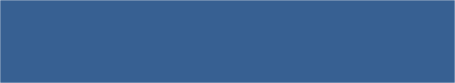 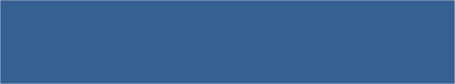 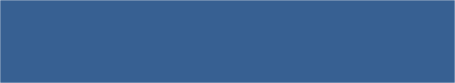 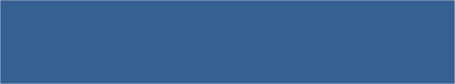 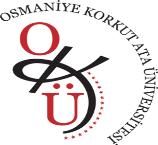 T.C.OSMANİYE KORKUT ATA ÜNİVERSİTESİ SAĞLIK BİLİMLERİ FAKÜLTESİPASAPORT İŞLEMLERİ İŞ AKIŞ SÜRECİT.C.OSMANİYE KORKUT ATA ÜNİVERSİTESİ SAĞLIK BİLİMLERİ FAKÜLTESİPASAPORT İŞLEMLERİ İŞ AKIŞ SÜRECİT.C.OSMANİYE KORKUT ATA ÜNİVERSİTESİ SAĞLIK BİLİMLERİ FAKÜLTESİPASAPORT İŞLEMLERİ İŞ AKIŞ SÜRECİDoküman No :SBF.İŞ.İK.3 İlk Yayın Tarihi :Revizyon Tarihi: 12.09.2022 Revize No :Sayfa :Faaliyet İle İlgili Mevzuat:1.2914 Sayılı Personel KanunuFaaliyet İle İlgili Mevzuat:2.657 Sayılı Devlet Memurları KanunuFaaliyet İle İlgili Mevzuat:3.2547 Sayılı Yükseköğretim KanunuFaaliyet İle İlgili Mevzuat:Yapılan İşin Süresi:1-2 İş Günü1-2 İş Günü1-2 İş Günü1-2 İş GünüSorumlu Personelİş Akış Şemasıİş Akış ŞemasıGörev ve Sorumluluklar(Faaliyetler-Açıklamalar)Görev ve Sorumluluklar(Faaliyetler-Açıklamalar)Memur(Personel İşleri)Dilekçe ve kimlik fotokopisi ile Bölüm Başkanlığınabaşvurulması.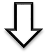 Başvuru evraklarının üst yazı ile Dekanlığa bildirilmesi.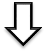 Bölüm yazısının Rektörlük Personel Daire Başkanlığınabildirilmesi.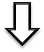 Rektörlük Personel Daire Başkanlığı tarafından gerekliformun hazırlanmasıDilekçe ve kimlik fotokopisi ile Bölüm Başkanlığınabaşvurulması.Başvuru evraklarının üst yazı ile Dekanlığa bildirilmesi.Bölüm yazısının Rektörlük Personel Daire Başkanlığınabildirilmesi.Rektörlük Personel Daire Başkanlığı tarafından gerekliformun hazırlanması*Pasaport alma/yenilemeye ihtiyaç duyan personel talebini belirten dilekçesi ve kimlik fotokopisi ile EBYS üzerinden BölümBaşkanlığına başvurur.*Bölüm Başkanlığı üst yazı ile Dekanlığa bildirir.*Dekanlık talebi üst yazı ile Rektörlük Personel Daire Başkanlığına bildirir.*Pasaport alma/yenilemeye ihtiyaç duyan personel talebini belirten dilekçesi ve kimlik fotokopisi ile EBYS üzerinden BölümBaşkanlığına başvurur.*Bölüm Başkanlığı üst yazı ile Dekanlığa bildirir.*Dekanlık talebi üst yazı ile Rektörlük Personel Daire Başkanlığına bildirir.Bölüm BaşkanıDilekçe ve kimlik fotokopisi ile Bölüm Başkanlığınabaşvurulması.Başvuru evraklarının üst yazı ile Dekanlığa bildirilmesi.Bölüm yazısının Rektörlük Personel Daire Başkanlığınabildirilmesi.Rektörlük Personel Daire Başkanlığı tarafından gerekliformun hazırlanmasıDilekçe ve kimlik fotokopisi ile Bölüm Başkanlığınabaşvurulması.Başvuru evraklarının üst yazı ile Dekanlığa bildirilmesi.Bölüm yazısının Rektörlük Personel Daire Başkanlığınabildirilmesi.Rektörlük Personel Daire Başkanlığı tarafından gerekliformun hazırlanması*Pasaport alma/yenilemeye ihtiyaç duyan personel talebini belirten dilekçesi ve kimlik fotokopisi ile EBYS üzerinden BölümBaşkanlığına başvurur.*Bölüm Başkanlığı üst yazı ile Dekanlığa bildirir.*Dekanlık talebi üst yazı ile Rektörlük Personel Daire Başkanlığına bildirir.*Pasaport alma/yenilemeye ihtiyaç duyan personel talebini belirten dilekçesi ve kimlik fotokopisi ile EBYS üzerinden BölümBaşkanlığına başvurur.*Bölüm Başkanlığı üst yazı ile Dekanlığa bildirir.*Dekanlık talebi üst yazı ile Rektörlük Personel Daire Başkanlığına bildirir.DekanDilekçe ve kimlik fotokopisi ile Bölüm Başkanlığınabaşvurulması.Başvuru evraklarının üst yazı ile Dekanlığa bildirilmesi.Bölüm yazısının Rektörlük Personel Daire Başkanlığınabildirilmesi.Rektörlük Personel Daire Başkanlığı tarafından gerekliformun hazırlanmasıDilekçe ve kimlik fotokopisi ile Bölüm Başkanlığınabaşvurulması.Başvuru evraklarının üst yazı ile Dekanlığa bildirilmesi.Bölüm yazısının Rektörlük Personel Daire Başkanlığınabildirilmesi.Rektörlük Personel Daire Başkanlığı tarafından gerekliformun hazırlanmasıRektörlük Personel Daire Başkanlığı tarafından form hazırlanır.Rektörlük Personel Daire Başkanlığı tarafından form hazırlanır.HazırlayanSistem onayıYürürlük onayı